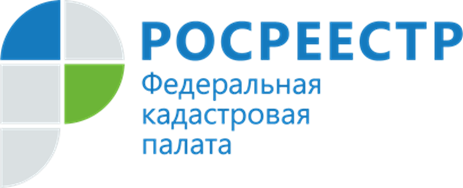 В Кадастровой палате рассказали, как увеличить свой земельный участок за счет «бесхозного»В любом садовом товариществе есть земельный участок, за которым годами никто не следит, при этом их соседи совсем не против того, чтобы добавить несколько соток к уже имеющемуся участку. Эксперты Кадастровой палаты по Ярославской области рассказали, как разыскать владельцев такого участка.Если земельный участок выглядит заброшенным и бесхозным – это не значит, что у него нет собственника.Он может принадлежать как физическому лицу, так и государственным и местным органам власти, и по какой-либо причине долго не обрабатывается.«Для увеличения фактической площади своего участка, присоединив пограничный участок и не нарушив при этом нормы действующего законодательства, необходимо найти собственника соседней земли, заключить с ним договор купли-продажи либо аренды (если это муниципалитет), и зарегистрировать право собственности в органе государственной регистрации прав», – поясняет директор Кадастровой палаты по Ярославской области Татьяна Сухова.Одним из способов получения достоверной информации об объекте недвижимости является запрос сведений, содержащихся в Едином государственном реестре недвижимости (ЕГРН).Такие сведения предоставляются в виде выписки из ЕГРН об основных характеристиках и зарегистрированных правах на объект. За первый квартал этого года жители Ярославской областизапросили около 5 тыс.таких выписок на бумаге и 190 тыс. в электронном формате.При обращении за выпиской необходимо знать точный адрес объекта недвижимости или его кадастровый номер.Официальный документбудет содержать информацию о правообладателе и характеристиках земельного участка, включая кадастровый номер, назначение, площадь, вид разрешенного использования, кадастровую стоимость, а также информацию об ограничении прави обременениях объекта недвижимости, что немаловажно приприобретении участка.Кроме того, запросить выписку из ЕГРН можно обратившись в офисы МФЦ или воспользовавшись электронными сервисами Росреестра и Федеральной кадастровой палаты.